Integraal plan Arbo en veiligheidDe Wynroas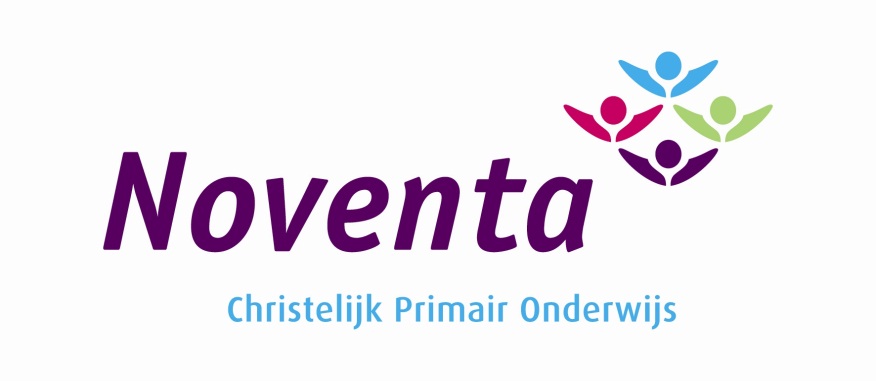 1. InleidingVoorliggend Integraal plan Arbo en veiligheid is een beleidsplan voor fysieke en de sociale veiligheid. Dit wil zeggen dat het beleidsplan zich richt op het creëren van een veilige omgeving voor zowel de leerlingen als de medewerkers van Noventa. Het veiligheidsplan wordt ook wel het plan voor veiligheid, gezondheid en milieu genoemd. Voor de wettelijke kaders van de onderdelen uit dit integraal plan Arbo en veiligheid: zie de Arbocatalogus op www.arbocataloguspo.nlDe inspectie Sociale zaken en Werkgelegenheid gebruikt de Arbocatalogus PO als referentiekader bij de inspecties op scholen in het primair onderwijs. Daarnaast sluit de Arbocatalogus PO helemaal aan op Arbomeester 2, het meest gebruikte RI&E instrument voor het primair onderwijs. De Arbocatalogus is thematisch opgebouwd. De thema’s zijn:Agressie en geweldBrandpreventie en BHVPersoneelsbeleid en gezondheidVeiligheid en gezondheid schoolgebouwenVerplichtingen ArbowetExtra informatieDe uitwerkingen van dit plan vindt u terug in het veiligheidsplan, ziekteverzuimbeleidsplan en het Arbobeleidsplan.Het integraal Arbo- en veiligheidsbeleid heeft een duale insteek. Hiermee wordt bedoelt dat een aantal onderwerpen op schoolniveau moeten worden vastgelegd en een aantal onderwerpen op stichting niveau, hierbij kan worden verwezen naar de RI&E, het Arbobeleid van Noventa en het verzuimbeleid van Noventa. 2. Agressie en geweldAgressie en geweld tegen personeelAgressie en geweld is opgenomen in het veiligheidsplan.DiscriminatieDiscriminatie is opgenomen in het veiligheidsplan.PestenPesten is opgenomen in het veiligheidsplan.Seksuele intimidatieSeksuele intimidatie is opgenomen in het veiligheidsplan.Sociale veiligheidSociale veiligheid is opgenomen in het veiligheidsplan. 3. Brandpreventie en BHVInrichting BHV- organisatieDe inrichting van de BHV is opgenomen in het Arbobeleidsplan. Daarnaast wordt dit gecontroleerd aan de hand van de RI&E. Aan de hand van de RI&E wordt een plan opgesteld voor de komende jaren. BrandpreventieBrandpreventie wordt gecontroleerd aan de hand van de RI&E. Aan de hand van de RI&E wordt een plan opgesteld voor de komende jaren. Inhoud verbandtrommelDe inhoud van de verbandtrommel wordt gecontroleerd aan de hand van de RI&E. Aan de hand van de RI&E wordt een plan opgesteld voor de komende jaren. Op de site van het oranje kruis is een lijst te vinden wat er in een verbandtrommel te vinden moet zijn. Reanimeren en defibrillerenDe gemeente Achtkarspelen beschikt over een lijst waar de AED’s hangen per dorp. Een AED is eenvoudig te bedienen. De AED helpt door gesproken opdrachten de AED op een juiste manier te bedienen.  Mocht een school zelf in het bezit zijn van een AED, maak dit dan kenbaar door een sticker op de deur.4. Personeel en gezondheidBegeleiden nieuw personeel en stagiairs Het begeleiden van nieuw personeel en stagiairs wordt gecontroleerd aan de hand van de RI&E. Aan de hand van de RI&E wordt een plan opgesteld voor de komende jaren. Chronische ziekte en/of beperkingChronische ziekte en/of beperkingen is opgenomen in het ziekteverzuimbeleid.Fysieke belasting conciërges en andere OOP’ers, Tillen en bukken in de onderbouw, verhouding zittend – staand werkDe fysieke belasting wordt gecontroleerd aan de hand van de RI&E. Aan de hand van de RI&E wordt een plan opgesteld voor de komende jaren. InfectieziektenInfectieziekten wordt gecontroleerd aan de hand van de RI&E. Aan de hand van de RI&E wordt een plan opgesteld voor de komende jaren.Stemproblemen bij leerkrachtenStemproblemen bij leerkrachten wordt gecontroleerd aan de hand van de RI&E. Aan de hand van de RI&E wordt een plan opgesteld voor de komende jaren.VerslavingChronische ziekte en/of beperkingen is opgenomen in het ziekteverzuimbeleid.Zwangerschap, borstvoeding en arbeidZwangerschap, borstvoeding en arbeid wordt gecontroleerd aan de hand van de RI&E. Aan de hand van de RI&E wordt een plan opgesteld voor de komende jaren.5. Veiligheid en gezondheid schoolgebouwenAsbestAsbest wordt gecontroleerd aan de hand van de RI&E. Aan de hand van de RI&E wordt een plan opgesteld voor de komende jaren.BeeldschermwerkBeeldschermwerk wordt gecontroleerd aan de hand van de RI&E. Aan de hand van de RI&E wordt een plan opgesteld voor de komende jaren.Binnenklimaat en CO2Binnenklimaat en CO2 wordt gecontroleerd aan de hand van de RI&E. Aan de hand van de RI&E wordt een plan opgesteld voor de komende jaren.Dag en kunstlichtDaglicht en kunstlicht wordt gecontroleerd aan de hand van de RI&E. Aan de hand van de RI&E wordt een plan opgesteld voor de komende jaren.Elektrische voorzieningen Elektrische voorzieningen wordt gecontroleerd aan de hand van de RI&E. Aan de hand van de RI&E wordt een plan opgesteld voor de komende jaren.Gevaarlijke stoffen – verpakking en etiketteringGevaarlijke stoffen worden gecontroleerd aan de hand van de RI&E. Aan de hand van de RI&E wordt een plan opgesteld voor de komende jaren.Gymnastieklokaal – legionella preventie, lawaai en akoestiek, onderhoud en veiligheid, temperatuurHet gymnastiek lokaal wordt gecontroleerd aan de hand van de RI&E. Aan de hand van de RI&E wordt een plan opgesteld voor de komende jaren (in samenwerking met gemeente, de gemeente is verantwoordelijk voor gebouwen en toestellen).KantoorwerkplekkenMogelijke oplossingen voor de inrichting van de kantoorwerplekken staan op www.arbocataloguspo.nl. Deze site wordt regelmatig bijgesteld, zodat de oplossing(en) altijd up-to-date zijn. Klaslokaal – akoestiek, digitaal schoolbord, lawaai, tempratuur en vloerafwerkingHet klaslokaal wordt gecontroleerd aan de hand van de RI&E. Aan de hand van de RI&E wordt een plan opgesteld voor de komende jaren.Ladders en trappenMogelijke oplossingen voor ladders en trappen staan op www.arbocataloguspo.nl. Deze site wordt regelmatig bijgesteld, zodat de oplossing(en) altijd up-to-date zijn. Meubilair voor leerlingenMogelijke oplossingen voor het meubilair voor leerlingen staan op www.arbocataloguspo.nl. Deze site wordt regelmatig bijgesteld, zodat de oplossing(en) altijd up-to-date zijn. Meubilair voor medewerkersHet meubilair voor medewerkers wordt gecontroleerd aan de hand van de RI&E. Aan de hand van de RI&E wordt een plan opgesteld voor de komende jaren.Pauzeruimte voor medewerkersDe pauzeruimte voor de medewerkers wordt gecontroleerd aan de hand van de RI&E. Aan de hand van de RI&E wordt een plan opgesteld voor de komende jaren.Praktijklokalen – algemeenMogelijke oplossingen voor praktijklokalen staan op www.arbocataloguspo.nl. Deze site wordt regelmatig bijgesteld, zodat de oplossing(en) altijd up-to-date zijn. Printers en kopieerapparaten De printers en kopieerapparaten worden gecontroleerd aan de hand van de RI&E. Aan de hand van de RI&E wordt een plan opgesteld voor de komende jaren.Sanitaire voorzieningen De sanitaire voorzieningen worden gecontroleerd aan de hand van de RI&E. Aan de hand van de RI&E wordt een plan opgesteld voor de komende jaren.SchoonmaakDe schoonmaak wordt gecontroleerd aan de hand van de RI&E. Aan de hand van de RI&E wordt een plan opgesteld voor de komende jaren.TrappenDe trappen worden gecontroleerd aan de hand van de RI&E. Aan de hand van de RI&E wordt een plan opgesteld voor de komende jaren. Veiligheid en voorkomen risico gereedschapHet gereedschap wordt gecontroleerd aan de hand van de RI&E. Aan de hand van de RI&E wordt een plan opgesteld voor de komende jaren. 6. Verplichtingen ArbowetBescherming van derden op schoolDe bescherming van derden op school wordt gecontroleerd aan de hand van de RI&E. Aan de hand van de RI&E wordt een plan opgesteld voor de komende jaren.De RI&E- cyclusDe RI&E- cyclus is opgenomen in het Arbobeleidsplan. Medezeggenschap en arbeidsomstandighedenDe medezeggenschap en arbeidsomstandigheden wordt gecontroleerd aan de hand van de RI&E. Aan de hand van de RI&E wordt een plan opgesteld voor de komende jaren. De medezeggenschapsraad wordt jaarlijks op de hoogte gebracht aan de hand van RI&E en plan van aanpak.Melden en registreren arbeidsongevallenHet melden en registreren van arbeidsongevallen wordt gecontroleerd aan de hand van de RI&E. Aan de hand van de RI&E wordt een plan opgesteld voor de komende jaren.Organisatie van ArbozorgDe organisatie van de Arbozorg is opgenomen in het Arbobeleidsplan. Daarnaast wordt dit gecontroleerd aan de hand van de RI&E. PreventiemedewerkerDe preventiemedewerker is opgenomen in het Arbobeleidsplan. Daarnaast wordt dit gecontroleerd aan de hand van de RI&E.7. Extra informatieAansprakelijkheid bij ongevallenDe Arbowet omschrijft hoe de aansprakelijkheid bij ongevallen geregeld is. Deskundige personen in en om de schoolDe deskundige personen in en om de school worden aangemerkt aan de hand van de RI&E. Aan de hand van de RI&E wordt een plan opgesteld voor de komende jaren.Internet en sociale mediaDe omgang met internet en sociale media is opgenomen in het veiligheidsplan.Medicijnverstrekking en medisch handelenMedicijnverstrekking en medisch handelen wordt gecontroleerd aan de hand van de RI&E. Aan de hand van de RI&E wordt een plan opgesteld voor de komende jaren. De PO-raad heeft een protocol ontwikkeld voor het medisch handelen door medewerkers. De school geeft in het zorgprofiel aan waar de grenzen liggen.Rampen wat moet je doen?Wat te doen bij rampen wordt gecontroleerd aan de hand van de RI&E. Aan de hand van de RI&E wordt een plan opgesteld voor de komende jaren.Schoolplein als openbare ruimte Mogelijke oplossingen voor het schoolplein als openbare ruimte staan op www.arbocataloguspo.nl. Deze site wordt regelmatig bijgesteld, zodat de oplossing(en) altijd up-to-date zijn. Speellokalen voor peuterMogelijke oplossingen voor de speellokalen voor kleuters staan op www.arbocataloguspo.nl. Deze site wordt regelmatig bijgesteld, zodat de oplossing(en) altijd up-to-date zijn (jaarlijkse controle). Speeltoestellen op het schoolpleinMogelijke oplossingen voor de speeltoestellen op het schoolplein staan op www.arbocataloguspo.nl. Deze site wordt regelmatig bijgesteld, zodat de oplossing(en) altijd up-to-date zijn (jaarlijkse controle). Toegankelijkheid en sleutelbeheerMogelijke oplossingen voor de toegankelijkheid en sleutelbeheer staan op www.arbocataloguspo.nl. Deze site wordt regelmatig bijgesteld, zodat de oplossing(en) altijd up-to-date zijn. Toezichthoudende instantiesMogelijke oplossingen voor de toezichthoudende instanties staan op www.arbocataloguspo.nl. Deze site wordt regelmatig bijgesteld, zodat de oplossing(en) altijd up-to-date zijn. Ziekteverzuim – langdurig verzuimLangdurig verzuim is opgenomen in het ziekteverzuimbeleidsplan.Ziekteverzuim – registratie, analyse ziekteverzuimRegistratie van het ziekteverzuim is opgenomen in het ziekteverzuimbeleidsplan.RouwprotocolHet rouwprotocol is opgenomen in het veiligheidsplan.Klachten regelingDe klachtenregeling is opgenomen in het Arbobeleidsplan. 